Комплектование МБДОУ2023-2024 УЧЕБНЫЙ ГОД.Списочный состав детей по МБДОУ: 30 обучающихся.   Разновозрастная группа (с 4 до 7 лет)  "СОЛНЫШКО" 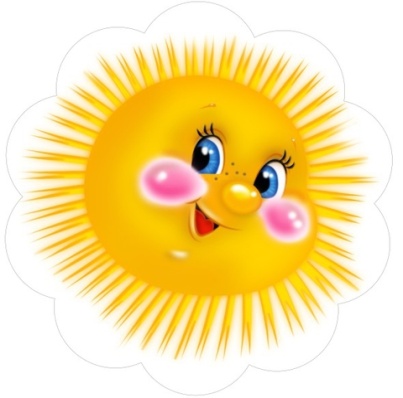 Воспитатель: Лыткина Екатерина НиколаевнаПомощник воспитателя: Ивасенко Валентина ВасильевнаСписочный состав детей:     21  обучающийся  Разновозрастная группа ( с 1,5 до 4 лет)  "НЕПОСЕДЫ"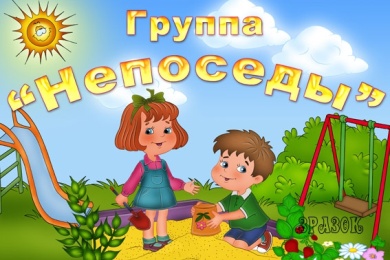 Воспитатели: Беликова Наталия Сергеевна,Помощник воспитателя:  Железнова Мария ВасильтевнаСписочный состав детей: 9 обучающийхся